Тема: «Бюджет домогосподарств: види  доходів, напрямки витрат,	заощадження».Мета:Навчальна: сформувати в учнів поняття сімейного бюджету, його доходів і видатків; вчити планувати бюджет родини, раціонально розраховувати витрати і співставляти  їх з доходами; Розвиваюча: розвивати пізнавальні інтереси в учнів, компетентності раціонального споживача,  логічне та економічне  мислення, продовжувати формувати вміння працювати з різними джерелами знань, порівнювати, узагальнювати, робити висновки; Виховна: виховувати в учнів усвідомлення значення раціонального споживання для власного здоров’я.Тип уроку: удосконалення знань, умінь, навичок.Форма проведення: урок - дослідження.Обладнання і матеріали: схеми, відеоматеріали, проектор, роздаткові картки.Вікова категорія: 10 клас.Хід уроку:І. Вступна частина.	1. Привітання.2. Актуалізація опорних знань.ХМАРА ТЕГІВ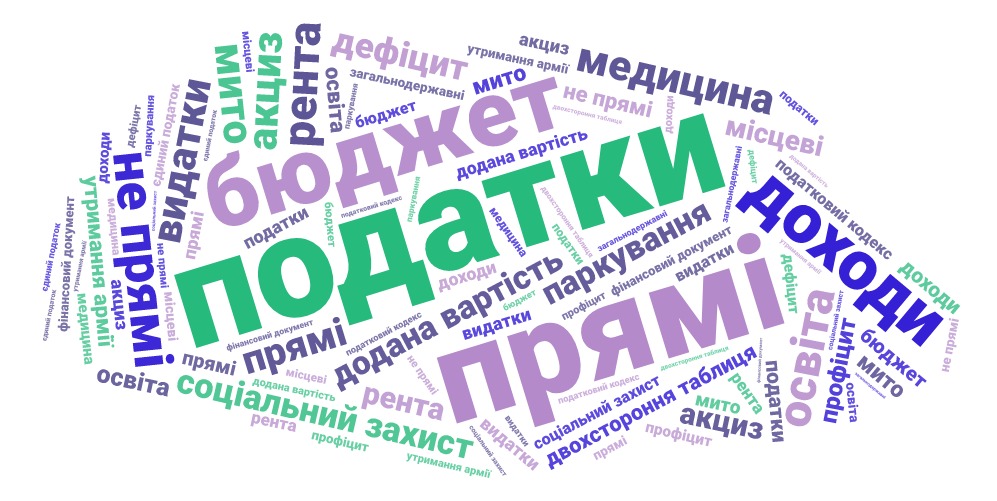 Подані терміни розділіть на дві категорії: Ті, які відносяться до  податків.Ті, які відносяться до бюджету.Виберіть п’ять термінів і напишіть їх значення.3.Мотивація до вивчення нової теми уроку.Фінансовою системою домогосподарств є бюджет, який відображає обсяг і структуру всіх доходів і видатків сім’ї за певний період часу, формує стиль споживання і життя. Для розуміння розмірів власних доходів і витрат члени родини, які ведуть спільне домашнє господарство, мають контролювати власний сімейний бюджет. Але як скласти сімейний бюджет так, щоб доходів вистачало не тільки для задоволення власних потреб, але щоб і залишалися кошти на певні заощадження? Про все це ми будемо говорити на сьогоднішньому уроці.4.	Повідомлення теми та мети уроку.Отже, приступаємо  до вивчення теми  сьогоднішнього уроку: «Бюджет домогосподарств: види  доходів, напрямки витрат, заощадження».ІІ . Основна частина.1.	Виклад нового матеріалу.Ми вже говорили з вами що домогосподарство – це економічна одиниця, яка постачає економіку ресурсами і використовує отримані гроші  для купівлі товарів і послуг  для задоволення потреб і складаються з однієї або більше осіб. Воно характеризує ті економічні процеси, які  відбуваються в сім’ї, родині.Сім’я – найважливіша ланка суспільства. Вона відіграє важливу роль в суспільному розвитку. Будучи соціальним осередком суспільства сім’я бере участь у суспільному виробництві коштів до життя, відновлює витрачені на виробництві сили  своїх дорослих членів, веде своє господарство, має свій бюджет, організовує споживчу діяльність. Сімейний бюджет – принцип управління фінансами родини; план регулювання грошових доходів і витрат сім’ї, що складається на певний проміжок часу;баланс сімейних доходів і витрат за певний період часу, виражений у грошовому або процентному еквіваленті. Ми говоримо  СІМЕЙНИЙ БЮДЖЕТ. Які асоціації у вас викликає це словосполучення?Вправа «Асоціативний кущ». БЮДЖЕТГоловна мета бюджету сім’ї : планування доходів і видатків родини.Розглянемо спочатку  що таке доходи бюджету сім’ї.Доходом є сукупність отримуваних домогосподарством коштів як в грошовій, так і в натуральній формі.  Доходи можуть поступати з різних джерел.Структура доходів сімейного бюджету залежить від характеру суспільних відносин у країні та рівня розвитку продуктивних сил. Для ринкової економіки специфічним є те, що в доходах сім’ї підвищується роль доходів від власності та індивідуальної трудової діяльності.Сукупний сімейний дохід не повинен бути нижчим за прожитковий мінімум, тобто вартості (грошової оцінки) набору товарів і послуг, розрахований на основі наукових нормативів споживання і забезпеченості населення першочерговими життєвими засобами. При аналізі доходів бюджету сім’ї принципово важливо врахувати не просто номінальний їх розмір, а реальну купівельну спроможність, що залежить від рівня цін на товари, послуги та динаміки інфляційних процесів у тій чи іншій країні.Основних джерела доходів три:1. Доходи від поточної діяльності 2. Дохід від активів 3. Дохід соціальний У першу категорію доходів, доходи від поточної діяльності, потрапляють всі надходження, які людина заробляє в результаті застосування свого, мабуть, найціннішого ресурсу – праці, тобто від основної діяльності. До даної категорії відносяться наступні види доходів:• Заробітна плата по основному місцю роботи. • Заробітна плата по додатковому місцю роботи. • Оплата за наднормових, премії, бонуси і так далі. У другу категорію доходу, доходи від активів, відносяться ті надходження, які людина отримує фактично без якого-небудь втручання, застосування власної робочої сили і так далі. Даний дохід існує, працює людина чи ні, працездатний він чи ні і так далі. До даної категорії доходу відносяться:• Дохід від здачі в оренду нерухомості • Дохід від бізнесу • Дохід від інвестицій на фондовому ринку • Дохід від депозитів • Дохід від перевидання творів, відсоток від продажів творів і так далі У третю частину доходів, доходи соціальні, потрапляє зазвичай незначна частка сукупного доходу домогосподарства. Сюди входять:• Стипендії • Допомога • Пільги • Пенсія (державна) • Податкові вирахування і так далі Дана категорія доходів теж не сильно пов'язана з працездатністю людини, але частка даної категорії зазвичай дуже незначна, щоб існувати тільки на ці доходи.Доходи також можна поділити на постійні (заробітну плату, дохід від підприємницької діяльності,рента, стипендія), тимчасові й одноразові (премія, спадщина, подарунки,виграш в лотерею).Доходи можуть бути номінальними та реальними. Номінальний дохід домогосподарства — сума коштів, отриманих із різних джерел за певний період часу. Реальний дохід сім’ї — це кількість товарів та послуг, які сім’я може купити за номінальний дохід. В Україні купівельна спроможність доходів населення є низькою, адже рівень цін та інфляція зростають швидшими темпами, ніж номінальні доходи населення.Доходи сім’ї можуть з різних причин змінюватися. Це потрібно завжди враховувати  під час планування сімейного бюджету.Не менш важливими є витрати.Витрати – це сукупність витрат сім'ї. витрати діляться на декілька категорій:1. Витрати на поточну діяльність 2. Витрати на активи 3. Витрати на кредити і борги 4. Соціальні витрати Витрати на поточну діяльність включають всі витрати, які несе сім'я на свою життєдіяльність. Ці витрати пов'язані з існуванням людини і реалізацією його потреб в живленні, одязі, відпочинку і так далі Ці витрати є у всіх, незалежно від того, чи мають вони яке-небудь майно у власності, чи є у них зобов'язання перед банками і так даліДана категорія витрат включає:• Витрати на їжу • Витрати на мешкання, якщо у людей немає нерухомості у власності • Витрати на транспорт, якщо у них відсутнє власне майно • Витрати на дозвілля і відпустку • Витрати на хобі і інші захоплення • Витрати на телекомунікації • Витрати на лікування і спорт і так далі Наступна категорія витрат – витрати на кредити і борги. Сюди відносяться:• Витрати по іпотечних кредитах, включаючи страхові виплати • Витрати по обов'язковому страхуванню автомобіля в рамках авто кредиту • Витрати на виплати по кредитних картах • Витрати на погашення позик без відсотків (у колег, друзів, родичів) і так далі Остання категорія витрат – це соціальні витрати, куди включаються:• Витрати на добродійність • Витрати на податкові платежі • Штрафи, пені і так далі Дана категорія витрат зазвичай займає невелику частку у витратах домогосподарств.Виконання практичної роботи, яка показана на проекторі.Заробітна плата тата – 3500 грн., а мами – 2700 грн. бабуся отримує пенсію 1470 грн., а дідусь 1500 грн. крім цього квартиру бабусі здають в оренду за 2000 грн. Плата за квартиру складає 1200 грн. Кожного місяця на продукти харчування витрачається4890 грн. Плату за проїзд мами та тата по 30 грн. щодня, 25 робочих днів. У місяць на покупку ліків витрачається 570 грн. Господарські витрати  складають 160 грн. Незабаром літо і необхідно купити літню сукню для бабусі, костюм  для мами , кросівки для тата. На це все необхідно 3000 грн. Інших покупок вирішили не робити , тому, що , необхідно заощадити гроші для лікування бабусі у санаторії. Розподіліть запис у  табличку  «Доходи та витрати» та обчисліть результат. Чи може родина відкласти гроші?В умовах ринкової економіки практично перед кожною людиною або домогосподарством постає проблема управління власними фінансами: витрачати чи заощаджувати? Якщо інвестувати, то в яких обсягах і куди? На жаль, населення України через недостатній розвиток фінансових ринків має досить обмежений вибір інструментів капіталізації грошових заощаджень.Заощадження — частина грошових доходів населення, яка не витрачається на споживання і призначена для забезпечення потреб у майбутньому.Виконайте дослідження. Учні об’єднані у три  групи, кожна з яких має своє завдання для дослідження.І група – основні переваги сімейного бюджету.ІІ група – основні недоліки сімейного бюджету.ІІІ група – пропозиції щодо додаткового наповнення бюджету та раціональної економії витрат.Проміжний  висновок:Кошти витрачаються з відповідною ціллю,кожного місяця залишаються заощадження, задоволення потреб кожного члена родини,обговорення про доцільність купівлі предметів довготривалого використання, доходи сім’ї покривають витрати.Нерівномірний внесок кожного члена родини у бюджет, великі витрати на продукти харчування, невелика кількість «вільних»  грошей, відсутність додаткових надходжень , які дали б змогу більше заощаджувати.Можливість перейти до самозабезпечення, провести моніторинг використання комунальних послуг,складати і обговорювати меню на тиждень, пошук додаткового заробітку для членів родини, відмова від шкідливих звичок членів родини, користуватися акціями, пропозиціями, інвестувати заощадження.ІІІ Підбиття підсумків уроку. Рефлексія навчальної діяльності.Економісти стверджують, що складання сімейного бюджету дозволяє родинам економити до 20% коштів. Попробуйте сьогодні разом із батьками скласти свій сімейний бюджет. Найважче буде це зробити перший раз. Але потім ви будете тільки змінювати і доповнювати його, роблячи при цьому певні аналізи. Ви побачите яку користь вам це принесе. Звичка вести запис вкорениться. У вас з’являться  «вільні» кошти, які ви зможете заощаджувати, витрачати на найбільш необхідне, витрачати на розваги та відпочинок . Все це буде ще більше стимулювати вас до ведення записів і складання сімейного бюджету.Сподіваюсь, що сьогоднішня тема буде дуже корисною вам у житті, допоможе планувати  та раціонально використовувати свої кошти.Вправа «Ідеальне опитування». Учні самі оцінюють ступінь своєї підготовки і повідомляють про це вчителя.ІV Виставлення оцінокV Домашнє завдання.Опрацювати тему. Пояснити твердження:1.Чи знаєте Ви, що більшість родин не витрачає час на ведення сімейного бюджету, тому часто позичають кошти в банку? 2.Чи знаєте Ви, що ті люди, які слідкують за своїми фінансами, частіше стають багатими , аніж ті, що не слідкують?Поміркуйте, як раціонально спланувати власний місячний бюджет, якщо вам дають 100 гривень кишенькових на тиждень.